В целях формирования у детей и подростков активной гражданской позиции и общечеловеческих ценностей посредством вовлечения их в сферу социального творчества и в соответствии с муниципальной программой «Развитие образования в городе Ярославле» на 2023-2025 годыПРИКАЗЫВАЮ:Провести в ноябре –  декабре 2023 года городской конкурс социальной рекламы «Новое пространство России - 2023».Поручить организацию и проведение городского конкурса социальной рекламы «Новое пространство России - 2023» муниципальному образовательному учреждению дополнительного образования Центру внешкольной работы «Глория».Утвердить положение о проведении Городского конкурса социальной рекламы «Новое пространство России - 2023» (приложение).Директору муниципального образовательного учреждения дополнительного образования Центра внешкольной работы «Глория»(Балуева Е.В.):Представить на согласование заместителю директора (Ильина  Е.А.) смету расходов на проведение городского конкурса социальной рекламы «Новое пространство России - 2023».Произвести оплату расходов в соответствии со сметой за счёт средств, предусмотренных муниципальной программой «Развитие образования в городе Ярославле» на 2023-2025 годы.Контроль за исполнением приказа возложить на начальника отдела дополнительного образования  и воспитательной работы Абрамову Е.Г.Директор департамента				                                      Е.А. ИвановаПриложение УТВЕРЖДЕНОприказомдепартамента образования мэрии города Ярославля07.11.2023№ 01-05/1064Положение о проведении городского конкурса социальной рекламы«Новое пространство России - 2023»1. Общие положения1.1. Настоящее положение регламентирует статус и порядок проведения городского дистанционного конкурса социальной рекламы «Новое пространство России - 2023» (далее – Конкурс), требования к участникам и работам Конкурса, порядок их предоставления на Конкурс, сроки проведения Конкурса и действует до завершения конкурсных мероприятий.1.2. Учредитель Конкурса – департамент образования  мэрии города Ярославля. Организатор –  муниципальное образовательное учреждение дополнительного образования Центр внешкольной работы «Глория» (далее – ЦВР «Глория»).Цель Конкурса – воспитание подрастающего поколения через социальное творчество посредством формирования и утверждения в детской среде социальных перспектив: здорового образа жизни, семейных ценностей, культуры, трудолюбия, патриотизма, доброй воли и нравственности, через работу над командным проектом в форме социальной рекламы.Задачи:актуализировать развитие духовного и гражданского воспитания обучающихся  через привитие им нравственных ценностей: правовых норм в обществе, справедливости в социальных отношениях, человеколюбия и доброй воли в мировоззрении личности, развития гармоничных отношений, приобщение к национальной культуре и духовному самосовершенствованию;привлечь внимание обучающихся к решению актуальных социально значимых проблем общества;усилить значимость и развитие этических норм при создании средств массовых коммуникаций, повысить  творческую активность детей и подростков в сфере создания социальной рекламы;повысить профессиональный уровень педагогических работников-руководителей конкурсных работ;поддержать и поощрить деятельность обучающихся по разработке и реализации конкурсных работ;выявить и распространить  эффективный опыт социального творчества.2. Руководство конкурсомОбщее руководство конкурсом осуществляет организационный комитет (далее – Оргкомитет)Оргкомитет:обеспечивает организационное, информационное и консультационное сопровождение конкурса;определяет жюри Конкурса, подводит итоги Конкурса.жюри оценивает работы участников, определяет победителей и призёров Конкурса, оформляет итоговый протокол.Участники Конкурса	Участниками Конкурса могут быть обучающиеся муниципальных образовательных учреждений города Ярославля в составе команд из 6 человек в одной возрастной категории, предоставившие свои работы в установленные сроки согласно требованиям.От одного образовательного учреждения могут участвовать не более четырёх команд.Количество работ, подаваемых от одной команды не более пяти в любых представленных номинациях.Возрастные категории:10 - 13 лет;14 – 18 лет.Сроки, порядок и условия Конкурса	4.1. Конкурс проводится с 13 ноября по 19 декабря 2023 года в очно-заочном формате. Номинации Конкурса:- «Друзей в беде не бросают!»Помощь бездомным животным, формирование гуманного отношения к ним.- «Живи реально!»Решение проблем интернет-зависимости среди детей, подростков и взрослых.- «Дорожное движение достойно уважения!»Пропаганда безопасности на дорогах и   безопасности жизнедеятельностивцелом.- «Будущее в наших руках!»Развитие и укрепление в обществе патриотизмаи волонтёрства, активной гражданской позиции. Пропаганда ценности здорового образа жизни.- «Дай Земле шанс!»Бережное отношение к неживой природе, экономия природных ресурсов, распространение основ бытовой экологической культуры.- «Моя Родина!»уважительное отношение к своей стране, истории, культуре и традициям, гордости за свою Родину.4.2. Конкурсные материалы могут быть представлены в 3-х видах рекламной продукции:Печатная реклама- листовка (лист размера А5, с одной или двух сторон содержащий рекламное или информационное послание, часто включающее фотографию);- статья (произведение личного авторства, в котором анализируются актуальные общественно-значимые процессы, ситуации, явления.Технические требования:текстовый редактор Word, шрифт TimesNewRoman  № 12-14 через 1,25 – 1,5 интервал).ВидеорекламаПринимаются движущиеся изображения со звуком или без звука, созданные посредством видео-, фотокамер, а также мобильных телефонов, имеющие в видеоряде голосовое сообщение или текст, обеспечивающее принадлежность произведения к жанру социально направленного.Файлы в формате: .avi, .mpeg4, .mov с максимальным качеством. Видеоработы принимаются по ссылке с электронных ресурсов: youtube.com, yandexdisk, google-disk, mail-облако, а также других с поддержкой скачивания видеофайлов организаторами Конкурса.Нестандартный медиа-носительПродукция, не вписывающаяся в вышеуказанные форматы: сувенирная продукция,  стикеры, календари, реклама на одежде и т.д. Работы в данной номинации предоставляются в предполагаемом автором формате и в электронном варианте (макет работы в формате jpg с высоким качеством).Критерии оценки работ:-  соответствие работы заявленной теме;-  глубина раскрытия содержания;- социальная значимость, позитивность и креативность (новизна идеи, оригинальность, гибкость мышления) конкурсной работы;- соответствие жанру социальной рекламы и соблюдение этических норм;- эффективность рекламных, социальных методик и технологий.Имя файла  конкурсной работы должно иметь следующий вид: номинация, возрастная категория, учреждение,название работы, название команды,. Например: Друзей в беде не бросают, 10-13 лет, команда «Звёздочки», школа 14, Поможем животным вместе.jpgВидео-ролики предоставляются в виде ссылки на загруженный ролик на любом файлообменнике.Конкурсные работы, оформленные не по указанным выше правилам,  рассматриваться не будут.Работы должны относиться к жанру социальной рекламы, быть авторскимии соответствовать  требованиям Конкурса.Категорически запрещается использовать чужие тексты или идеи дизайна (полностьюили частично). В случае несоблюдения данного условия работа по решению жюри отстраняется от участия в Конкурсе.Представленный на Конкурс рекламный материал не должен противоречить законодательству Российской Федерации (Федеральный закон «О рекламе», статья 10 «Социальная реклама»).Работы могут использоваться организаторами в сети вконтактев целях популяризации Конкурса с в условием обязательного упоминания автора.Не допускается участие в Конкурсе работ,  участвовавших в данном Конкурсе ранее.4.3. Для участия в Конкурсе в период с 13 ноября по 4 декабря 2023 годаучастники готовят конкурсные работы, педагогические работники оформляют заявку и выгружают конкурсную работу на любой файлообменник и ссылку прикрепляют к заявкеhttps://docs.google.com/forms/d/e/1FAIpQLSectMP-0Fo55ytEUSFdECuqqWgU-CpgnX5ZmKU03C9YopnDEw/viewform(с отметкой о согласии родителя (законного представителя) на сбор, хранение, использование, распространение (передачу) и публикацию данных своего несовершеннолетнего ребёнка.С результатами  Конкурса можно ознакомиться в группе вконтактеhttps://vk.com/cvr_gloriyaи на официальном сайте ЦВР «Глория» с 20 декабря 2023 г. в разделе «Городские мероприятия» https://cdo-gloria.edu.yar.ru/Дипломы и сертификат участника можно  скачать https://vk.com/cvr_gloriyaпосле 20 декабря 2023 года.Подведение итогов Конкурса и награждениеДля проведения Конкурса Оргкомитет формирует жюри.Жюри Конкурса:- проводит экспертизу работ, направляемых на Конкурс;- заполняет протокол;- выявляет победителей и призёров Конкурса.Все участники получают неименной сертификат участника, победители и призёры диплом за 1, 2 и 3 места в каждой номинации и возрастной категории. Педагоги-наставники, подготовившие победителей, получают благодарственное письмо департамента образования мэрии города Ярославля.Команды-победители приглашаются на деловую тематическую игру и награждение 19 декабря 2023 г. в 14.00(возрастная категория 10-13 лет), 19 декабря 2023 г. в 17.00 (возрастная категория 14-18 лет), по адресу . Ярославль, ул. Калинина, д. 30. Проезд автобусами № 1, 13, 94-с и маршрутным такси № 94 до остановки «Новоселки».Доставка до места награждения осуществляется за счёт участников конкурса. Контактная информация8-920-120-30-89- Микрюков Роман Александрович, заведующий социально -гуманитарным отделом МОУ ДО ЦВР «Глория»,8-920-131-87-02 - Лысова Людмила Юрьевна, заведующий организационно-массовым отделом МОУ ДО ЦВР «Глория»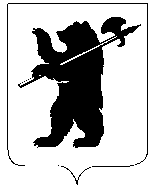 ДЕПАРТАМЕНТ ОБРАЗОВАНИЯМЭРИИ ГОРОДА ЯРОСЛАВЛЯПРИКАЗДЕПАРТАМЕНТ ОБРАЗОВАНИЯМЭРИИ ГОРОДА ЯРОСЛАВЛЯПРИКАЗДЕПАРТАМЕНТ ОБРАЗОВАНИЯМЭРИИ ГОРОДА ЯРОСЛАВЛЯПРИКАЗ07.11.202307.11.2023№ 01-05/1064О проведении городского конкурса социальной рекламы «Новое пространство России-2023»